Grading Scale for: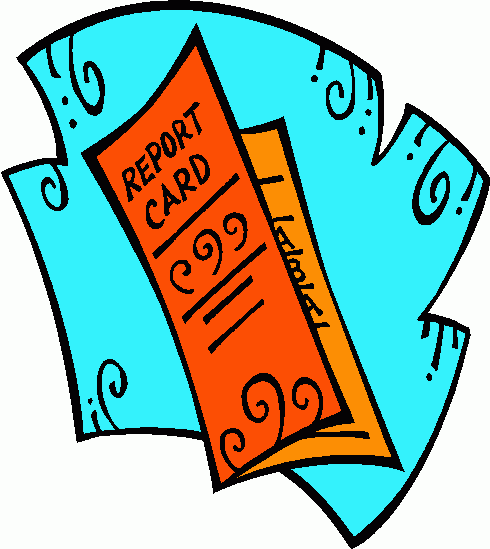 Kindergarten, First Grade, Second Grade and Special Areas K-2+  =  Exceeding (97-100)√ = Secure  (80-96)*  =  Progressing (65-79)-   =  Beginning to Develop  (64 and below)X  =  Not yet assessed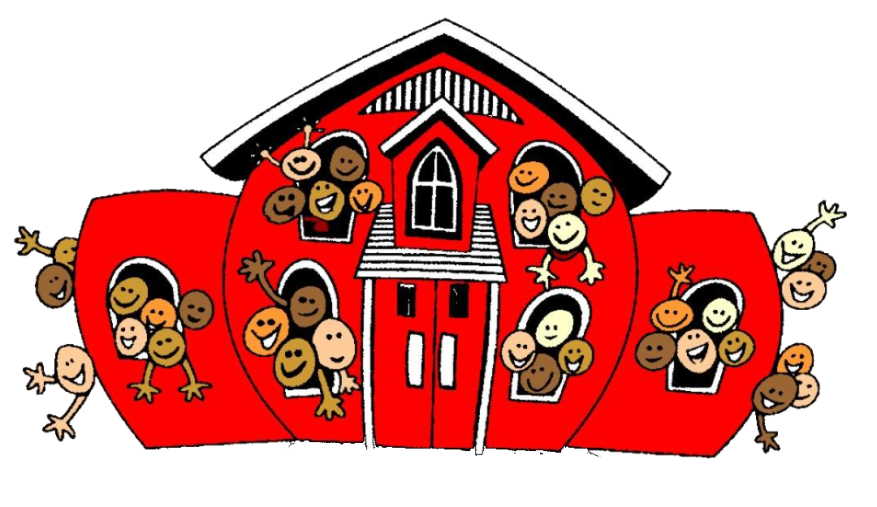 